2017 Performance Improvement Report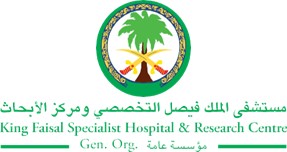 STRATEGIC PRIORITY Project NameProject NameProject NameProject NameSiteSiteDepartmentDepartmentProject StatusProject Start DateProject Start DateProject End Date Problem: Why the project was needed?Aims: What will the project achieve?Reduce the number of incidents related to BMT program (83 per 2016 year) caused by manual handling for all processes and difficulties by 90%.Benefits/Impact: What is the improvement outcome?(check all that apply)  Contained or reduced costs  Improved productivity  Improved work process  Improved cycle time  Increased customer satisfaction  Other (please explain)Quality Domain: Which of the domains of healthcare quality does this project support?(Select only one)Interventions: Overview of key steps/work completed E-DELPHYN system was installed by collaboration with BMT lab team in Riyadh, The team from both sides has programed the requirement, workflow that comply with FACT-JACIE standards & JCIA Standards.The system has been validated for the accuracy for three months before went life with real patient testing.Periodical E- DELPHYN System upgrade is requested, and whenever corrective action required for occurred incidents.Staff trained on the newly developed process and got their individualized access.Full electronic labeling for Stem Cells ISBT 128 (International Society of Blood Transfusion) full compliance.Improve patient confidentiality by having Access Rights based on User Credentials.The system offered as well full electronic archiving and retrieving of previous patients/ donor documents in the system was achieved. That saved time and present accurate statistics.System programmed to alert, and hold approval for positive serology before releasing stem cell products.Eliminate manual documentation of transplant process.Insure patient’s safety /proper patient identification.Accurate/reliable stem cell units tracking & stem cell dose calculation.Results: Insert relevant graphs and charts to illustrate improvement pre and post project(insert relevant graphs, data, charts, etc.) Eliminate the number of incidents related to processing: incidents reduced to 0.0%Full electronic labeling for Stem Cells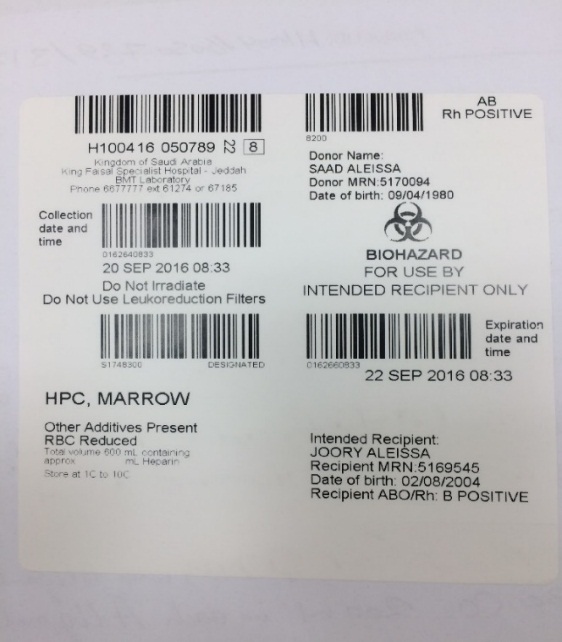 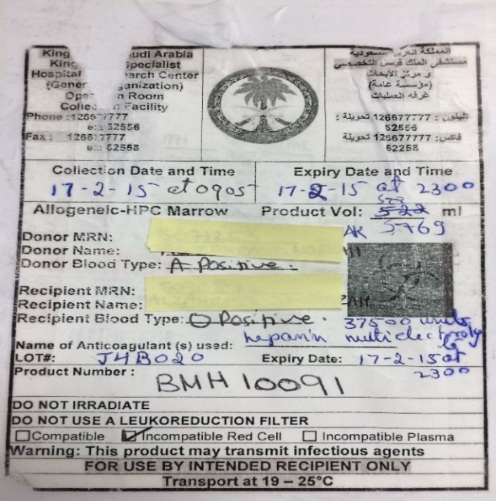 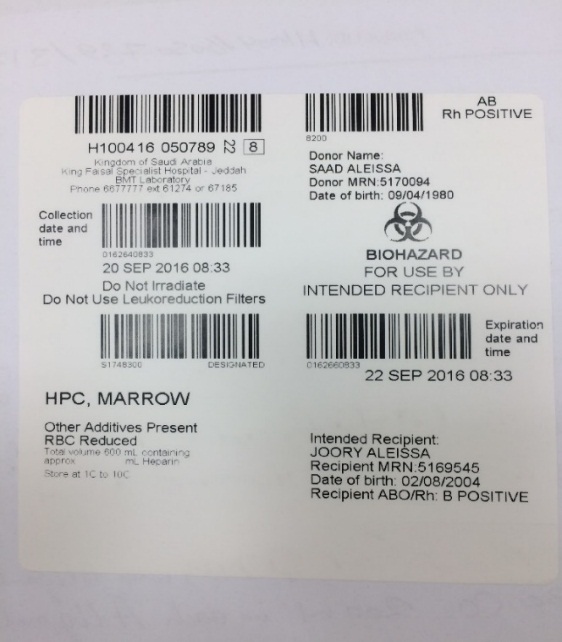 Project LeadTeam MembersName (person accountable for project)Names(persons involved in project)